Wie geht es dir?Spielregeln: Jeder Spieler hat fünf Karten. Ein Spieler legt eine Karte und liest den Satz. Der nächste Spieler legt passende Karte und sagt: „Ich bin ...“ - Beschreibung der Situation und Gefühl sollen zueinander passen. Falls der Spieler keine passende Karte hat, nimmt er zwei neue Karten. Der nächste Spieler ist dran.glücklich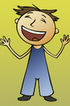 Ich kann nicht mit dir spazieren gehen.nervös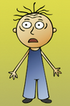 Es gibt heute keine interessante Sendungen im Fernsehen.wütend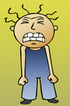 Meine Zähne tun weh. Ich muss zum Zahnarzt gehen.hungrig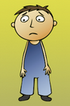 Ich spiele Computer den ganzen Tag.nervösIch höre meine Lieblingsmusik.traurig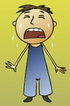 Heute habe ich frei!durstig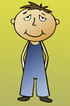 Ich bin zu spät gekommen – der Bus ist schon weg!zufrieden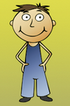 Ich habe meine Hausaufgaben nicht gemacht.traurigMorgen ist mein Gitarrenkonzert.hungrigHeute besuche ich das Konzert meines Lieblingssänger.glücklichIch bin um 6 Uhr aufgestanden.wütendIch möchte ein Glas Wasser.traurigIch habe heute beim Mathetest Glück! Die Aufgaben waren sehr leicht.müde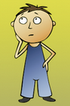 Ich möchte kalten Tee.wütendIch möchte gern eine Pizza.nervösEs regnet draußen.zufriedenIch möchte fernsehen, aber alles ist grau und schwarz!müdeIch hatte heute kein Frühstück.glücklichIch möchte mit dir nicht sprechen.wütendIch habe heute Geburtstag!traurigIch habe meinen Lieblingsschauspieler gesehen!glücklichIch kann meine Socke nicht finden!nervösMorgen fahren wir ans Meer.zufriedenIch habe heute eine Prüfung.hungrigIch spiele Schach und gewinne!durstigIch gehe heute ins Kino.glücklichHey, ich möchte auch etwas trinken!durstigIch soll mein Zimmer aufräumen.müdeIch kann nicht einschlafen. Es ist zu heiß im Zimmer.müdeIch gehe heute tanzen.